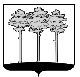 ГОРОДСКАЯ  ДУМА  ГОРОДА  ДИМИТРОВГРАДАУльяновской областиР Е Ш Е Н И Ег.Димитровград   31  мая  2017  года  	   	                                                       № 64/769  . О внесении изменений в решение Городской Думы города Димитровграда Ульяновской области второго созыва от 14.12.2016 №55/676 «О назначении учредительного собрания граждан по вопросу учреждения территориального общественного самоуправления и установлении границ территории его проведения» Руководствуясь статьёй 16 Устава муниципального образования «Город Димитровград» Ульяновской области, на основании Положения о территориальном общественном самоуправлении в городе Димитровграде Ульяновской области, рассмотрев обращение Главы Администрации города Димитровграда Ульяновской области В.Г.Гнутова от 24.04.2017               №01-23/2156, Городская Дума города Димитровграда Ульяновской области второго созыва решила:1. Внести изменения в решение Городской Думы города Димитровграда Ульяновской области второго созыва от 14.12.2016 №55/676 «О назначении учредительного собрания граждан по вопросу учреждения территориального общественного самоуправления и установлении границ территории его проведения»:1.1. В части 2 решения:1.1.1. Пункт 2.2. – исключить;1.1.2. Пункт 2.3 – исключить.1.2. Рекомендовать представителям территориального общественного самоуправления внести соответствующие изменения в учредительные документы территориального общественного самоуправления  «Надежда» и представить их для регистрации в Городскую Думу города Димитровграда Ульяновской области. 3. Установить, что настоящее решение подлежит официальному опубликованию и размещению в информационно-телекоммуникационной сети «Интернет», на официальном сайте Городской Думы города Димитровграда Ульяновской области (www.dumadgrad.ru).4. Установить, что настоящее решение вступает в силу со дня его принятия.Глава города ДимитровградаУльяновской области                                                                   А.М.Кошаев       